Name of Journal: World Journal of Clinical CasesManuscript NO: 67464Manuscript Type: CASE REPORTMultiple hidden vessels in walled-off necrosis with high-risk bleeding: Report of two casesXu N et al. Multiple hidden vessels in WONNing Xu, Ya-Qi Zhai, Long-Song Li, Ning-Li ChaiNing Xu, Ya-Qi Zhai, Long-Song Li, Ning-Li Chai, Department of Gastroenterology and Hepatology, Chinese PLA General Hospital, Beijing 100853, ChinaAuthor contributions: Chai NL was the patient’s endoscopist and reviewed the literature; Chai NL and Xu N contributed to manuscript drafting; Xu N wrote the manuscript; Li LS and Zhai YQ were responsible for the revision of the manuscript for significant content; all authors issued final approval for the version to be submitted.Corresponding author: Ning-Li Chai, MD, PhD, Chief Doctor, Department of Gastroenterology and Hepatology, Chinese PLA General Hospital, No. 28 Fuxing Road, Haidian District, Beijing 100853, China. chainingli@vip.163.comReceived: May 8, 2021Revised: June 17, 2021Accepted: July 5, 2021Published online:AbstractBACKGROUNDWalled-off necrosis (WON), as a local complication of acute necrotizing pancreatitis, is difficult to differentiate from pancreatic pseudocysts (PPC). Imaging modalities such as computed tomography show a lower accuracy than endoscopic ultrasound (EUS) in confirming the diagnosis. EUS-guided cystogastrostomy following direct endoscopic necrosectomy has achieved excellent results and has been regarded as a preferred alternative to traditional surgery. However, high-risk bleeding is one of the greatest concerns.CASE SUMMARYTwo patients with symptomatic pancreatic fluid collections (PFCs) were admitted to our hospital for EUS-guided lumen-apposing metal stent therapy. The female patient suffered from intermittent abdominal pain and underwent two perioperative CT examinations. The male patient had recurrent pancreatitis and showed a growing PFC. The initial diagnosis was a PPC according to contrast-enhanced CT. However, the evidence of solid contents on EUS prompted revision of the diagnosis to WON. An endoscope was inserted into the cavity, and some necrotic debris and multiple hidden vascular structures were observed. Owing to conservative treatment by irrigation with sterile water instead of direct necrosectomy, we successfully avoided damaging hidden vessels and reduced the risk of intraoperative bleeding.CONCLUSIONThe application of EUS is helpful for the identification of PFCs. Careful intervention should be conducted for WON with multiple vessels to prevent bleeding.Key Words: Walled-off necrosis; Computed tomography; Endoscopic ultrasound; Vessel bleeding; Case reportXu N, Zhai YQ, Li LS, Chai NL. Multiple hidden vessels in walled-off necrosis with high-risk bleeding: Report of two cases. World J Clin Cases 2021; In pressCore Tip: Walled-off necrosis (WON) is difficult to differentiate from pancreatic pseudocysts in clinical practice. Imaging modalities such as computed tomography show a lower accuracy than endoscopic ultrasound (EUS) in confirming the diagnosis. With the worldwide application of electrocautery lumen-apposing metal stents, direct endoscopic necrosectomy has emerged as the most effective approach for treating WON. However, bleeding might be induced by direct damage. Here, we present two cases of WON in which the diagnosis was revised by intraoperative EUS and high-risk bleeding was successfully prevented.INTRODUCTIONWalled-off necrosis (WON) and pancreatic pseudocysts (PPCs) are local complications of acute pancreatitis according to the updated Atlanta classification[1]. WON is defined as a partially liquefied collection containing solid luminal content, which could be used to differentiate it from PPCs on imaging, with an accuracy of 79.5%-83.6%[2]. Unfortunately, WON is frequently misdiagnosed as PPCs by radiologists. Bleeding is the most common complication of endoscopic drainage. The existence of a vessel within an area of WON, which might increase the risk of hemorrhage, has rarely been reported in the literature. The presence of multiple vessels multiplies the risk of vascular rupture. Herein, we present the cases of two patients who underwent direct endoscopic necrosectomy (DEN) with a novel lumen-apposing metal stent (LAMS) whose diagnoses were revised by intraoperative endoscopic ultrasound (EUS). In these cases, careful intervention prevented traumatic bleeding from multiple vessels.CASE PRESENTATIONChief complaintsCase 1: A 34-year-old woman with intermittent abdominal pain over 1 year was initially diagnosed with PPCs according to contrast-enhanced CT and admitted to our hospital on November 17, 2020.Case 2: A 32-year-old man with recurrent pancreatitis was diagnosed with a growing pancreatic fluid collection (PFC) by CT and admitted to our hospital for further treatment on January 6, 2021.History of present illnessCase 1: Contrast-enhanced abdominal CT showed a heterogeneous fluid collection in the peripancreatic area, with an approximate diameter of 11 cm, on October 22, 2019.Case 2: The patient was initially diagnosed with a PPC at another hospital 4 mo prior and transferred to our hospital for EUS-guided LAMS therapy.History of past illnessCase 1: The patient had a history of acute pancreatitis approximately 1 year prior.Case 2: Five years prior, the patient suffered from pancreatitis for the first time.Personal and family historyCases 1 and 2: The personal and family histories were unremarkable.Physical examinationCase 1: The patient was suffering from intermittent abdominal pain on admission to our hospital. Upon physical examination, her temperature was 36.6 ℃, her respiratory rate was 22 breaths per minute, her blood pressure was 124/78 mmHg, and her pulse rate was 135 bpm. The other tests did not show obvious abnormal manifestations.Case 2: The patient had mild abdominal pain. All vital signs were normal.Laboratory examinationsCase 1: No pancreatitis-related abnormalities were found by blood biochemical examination.Case 2: A significant increase in the carbohydrate antigen 19-9 level was found by blood biochemical examination, as well as a slight increase in the carbohydrate antigen 125 level.Imaging examinationsCase 1: Contrast-enhanced abdominal CT at our hospital still showed a heterogeneous fluid collection, with negligible changes in the dimensions of the lesion (Figure 1A). Linear EUS (GF-UCT260, Olympus, Japan), as a routine procedure to localize the blood vessels surrounding a cyst and detect the morphological features of a lesion, was first performed. Surprisingly, we found some high-density shadows during the procedure (Figure 2A), which confirmed the incorrect diagnosis determined on CT. Simultaneously, no signs of blood vessels in or around the cyst were observed.Case 2: The patient was diagnosed with a PPC, with an approximate diameter of 5 cm, 3 mo prior by abdominal CT and magnetic resonance cholangiopancreatography (Figure 1B and C). On December 18, 2020, contrast-enhanced CT showed that the dimensions of the lesion had increased to 7.12 cm × 3.99 cm. Linear EUS showed signs of high-density shadows inside of the cyst (Figure 2B). No signs of vessels were found.FINAL DIAGNOSISBased on the two patient’s medical histories and EUS examination findings, we arranged for them to undergo EUS-guided cystogastrostomy followed by the placement of an electrocautery LAMS (16 mm × 26 mm, Micro-Tech Co., Ltd., Nanjing, China). Under direct visualization, a large amount of necrotic debris and the presence of multiple hidden vessels (Figure 3) were observed. Based on the endoscopy findings, the diagnosis of these two patients was revised to WON with the presence of multiple hidden vessels.TREATMENTAfter multiple hidden vessels were detected by direct visualization under endoscopy, irrigation with sterile water alone was performed. Subsequent monitoring for postoperative infection showed that the temperature of both patients remained in the normal range. Using rat-tooth forceps, two consecutive DEN sessions were performed prudentially.OUTCOME AND FOLLOW-UPNo active bleeding was found in these two patients during hospitalization. Within 1 mo, the metal stent was carefully extracted without complications. Two months after DEN, these two patients reported no abdominal pain. The last follow-up contrast-enhanced CT of the abdomen indicated disappearance of the PPCs and no signs of recurrence.DISCUSSIONPPCs and WON are both local complications of acute pancreatitis with similar morphological features on imaging modalities[3]. Abdominal CT is recommended as the first-line imaging modality on admission in the absence of contraindications[4]. However, in some situations, a definite diagnosis of WON or PPCs is difficult for radiologists to achieve due to their similarities[5]. Reviewing the CT scans retrospectively, we detected some subtle radiological signs of nonliquid contents and some cord-like shadows (Figure 4), which should be recognized by radiologists as well as endoscopists.Although more invasive, EUS has been highlighted for assessing solid debris in WON[6]. The application of EUS to evaluate the morphological features of WON, including size and contents, has significant therapeutic implications[7]. With evidence of solid contents on EUS, the misdiagnosis of PPCs could be revised. Furthermore, localizing the blood vessels surrounding a cyst is of great importance to confirm the optimal puncture site for EUS-guided drainage. Color Doppler can also be used to avoid vascular structures if needed[8].The management of WON is challenging, and its treatment strategy has shifted from surgery to endoscopy. Recently, a novel LAMS has further promoted the popularity of this approach. Owing to the formation of a drainage channel between the gastrointestinal tract and the PFC, DEN, which has been proven to be a more effective and less invasive approach, is commonly used in the treatment of symptomatic WON[9]. EUS-guided transluminal drainage with an LAMS has a significantly higher rate of clinical success than that with a traditional double pigtail plastic stent[10].However, gastrointestinal bleeding, as the most common complication of LAMS therapy, could be induced by direct damage or pseudoaneurysm formation[11]. A case of large crossing blood vessels within an area of WON has already been reported[12]. A retrospective study of EUS-mediated drainage with an LAMS showed an increased incidence of pseudoaneurysm bleeding[13]. Thus, if the presence of multiple hidden vessels is identified, conservative treatment by irrigation with sterile water instead of direct necrosectomy should be performed, and if an LAMS is present in vivo, monitoring for delayed bleeding should be considered.CONCLUSIONThis is the first report of multiple vessels crossing within an area of WON in two cases. Due to intraoperative EUS before cystogastrostomy and simple irrigation, we successfully avoided damaging hidden vessels and thus reduced the risk of intraoperative bleeding.REFERENCES1 Yasuda I, Takahashi K. Endoscopic management of walled-off pancreatic necrosis. Dig Endosc 2021; 33: 335-341 [PMID: 32306430 DOI: 10.1111/den.13699]2 Takahashi N, Papachristou GI, Schmit GD, Chahal P, LeRoy AJ, Sarr MG, Vege SS, Mandrekar JN, Baron TH. CT findings of walled-off pancreatic necrosis (WOPN): differentiation from pseudocyst and prediction of outcome after endoscopic therapy. Eur Radiol 2008; 18: 2522-2529 [PMID: 18563416 DOI: 10.1007/s00330-008-1039-1]3 Stamatakos M, Stefanaki C, Kontzoglou K, Stergiopoulos S, Giannopoulos G, Safioleas M. Walled-off pancreatic necrosis. World J Gastroenterol 2010; 16: 1707-1712 [PMID: 20380001 DOI: 10.3748/wjg.v16.i14.1707]4 Arvanitakis M, Dumonceau JM, Albert J, Badaoui A, Bali MA, Barthet M, Besselink M, Deviere J, Oliveira Ferreira A, Gyökeres T, Hritz I, Hucl T, Milashka M, Papanikolaou IS, Poley JW, Seewald S, Vanbiervliet G, van Lienden K, van Santvoort H, Voermans R, Delhaye M, van Hooft J. Endoscopic management of acute necrotizing pancreatitis: European Society of Gastrointestinal Endoscopy (ESGE) evidence-based multidisciplinary guidelines. Endoscopy 2018; 50: 524-546 [PMID: 29631305 DOI: 10.1055/a-0588-5365]5 Abou Karam A, Bagherpour A, Calleros J, Laks S. Imaging of endoscopic cystogastrostomy in pancreatic walled-off necrosis: what the radiologist needs to know. Abdom Radiol (NY) 2018; 43: 3043-3053 [PMID: 29619526 DOI: 10.1007/s00261-018-1584-2]6 Rana SS, Chaudhary V, Sharma R, Sharma V, Chhabra P, Bhasin DK. Comparison of abdominal ultrasound, endoscopic ultrasound and magnetic resonance imaging in detection of necrotic debris in walled-off pancreatic necrosis. Gastroenterol Rep (Oxf) 2016; 4: 50-53 [PMID: 25573950 DOI: 10.1093/gastro/gou088]7 Rana SS, Bhasin DK, Sharma RK, Kathiresan J, Gupta R. Do the morphological features of walled off pancreatic necrosis on endoscopic ultrasound determine the outcome of endoscopic transmural drainage? Endosc Ultrasound 2014; 3: 118-122 [PMID: 24955341 DOI: 10.4103/2303-9027.131039]8 Mitrovic M, Dugalic V, Kovac J, Tadic B, Milosevic S, Lukic B, Lekic N, Cvetic V. Successful Embolization of Posterior Inferior Pancreaticoduodenal Artery Pseudoaneurysm on the Grounds of Chronic Pancreatitis-Case Report and Literature Review. Medicina (Kaunas) 2020; 56 [PMID: 33207736 DOI: 10.3390/medicina56110617]9 Rerknimitr R. Endoscopic Transmural Necrosectomy: Timing, Indications, and Methods. Clin Endosc 2020; 53: 49-53 [PMID: 31530792 DOI: 10.5946/ce.2019.131]10 Bang JY, Varadarajulu S. Endoscopic ultrasound-guided management of pancreatic pseudocysts and walled-off necrosis. Clin Endosc 2014; 47: 429-431 [PMID: 25325003 DOI: 10.5946/ce.2014.47.5.429]11 Rana SS. An overview of walled-off pancreatic necrosis for clinicians. Expert Rev Gastroenterol Hepatol 2019; 13: 331-343 [PMID: 30791769 DOI: 10.1080/17474124.2019.1574568]12 Alhasan F, Hoilat GJ, Malas W, Mahmood SK, Zivny J, Alsayid M. Endoscopic Management of Giant Walled-Off Pancreatic Necrosis With a High Risk of Bleeding. ACG Case Rep J 2019; 6: e00199 [PMID: 31737728 DOI: 10.14309/crj.0000000000000199]13 Brimhall B, Han S, Tatman PD, Clark TJ, Wani S, Brauer B, Edmundowicz S, Wagh MS, Attwell A, Hammad H, Shah RJ. Increased Incidence of Pseudoaneurysm Bleeding With Lumen-Apposing Metal Stents Compared to Double-Pigtail Plastic Stents in Patients With Peripancreatic Fluid Collections. Clin Gastroenterol Hepatol 2018; 16: 1521-1528 [PMID: 29474970 DOI: 10.1016/j.cgh.2018.02.021]FootnotesInformed consent statement: All study participants, or their legal guardian, provided informed written consent prior to study enrollment.Conflict-of-interest statement: The authors declare no conflicts of interest for this manuscript.CARE Checklist (2016) statement: The authors have read the CARE Checklist (2016), and the manuscript was prepared and revised according to the CARE Checklist (2016).Open-Access: This article is an open-access article that was selected by an in-house editor and fully peer-reviewed by external reviewers. It is distributed in accordance with the Creative Commons Attribution NonCommercial (CC BY-NC 4.0) license, which permits others to distribute, remix, adapt, build upon this work non-commercially, and license their derivative works on different terms, provided the original work is properly cited and the use is non-commercial. See: http://creativecommons.org/Licenses/by-nc/4.0/Manuscript source: Unsolicited manuscriptPeer-review started: May 8, 2021First decision: June 6, 2021Article in press:Specialty type: Gastroenterology and hepatologyCountry/Territory of origin: ChinaPeer-review report’s scientific quality classificationGrade A (Excellent): 0Grade B (Very good): 0Grade C (Good): CGrade D (Fair): 0Grade E (Poor): 0P-Reviewer: Nishikawa K S-Editor: Wang LL L-Editor: Wang TQ P-Editor:Figure Legends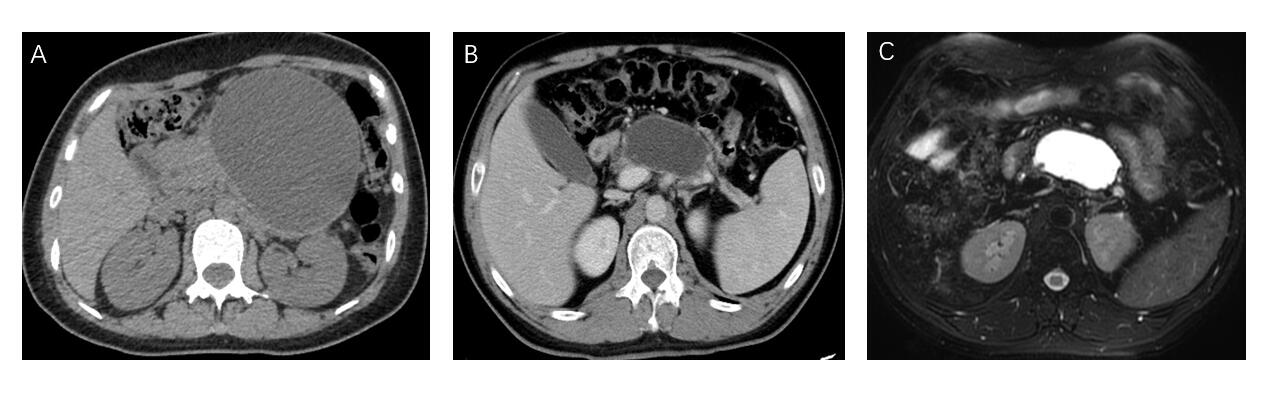 Figure 1 Perioperative images. A: Perioperative computed tomography (CT) angiogram of the female patient; B and C: Perioperative magnetic resonance cholangiopancreatography and CT images of the male patient.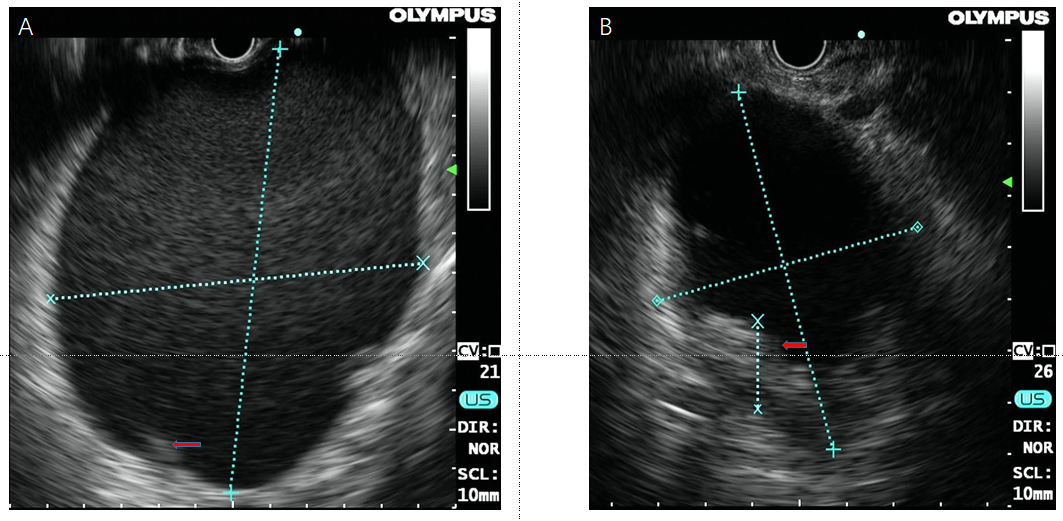 Figure 2 Endoscopic ultrasound images of the lesion in each patient. A: The size and high-density shadows (arrow) of the lesion in the female on endoscopic ultrasound (EUS); B: The size and high-density shadows (arrow) of the lesion in the male on EUS.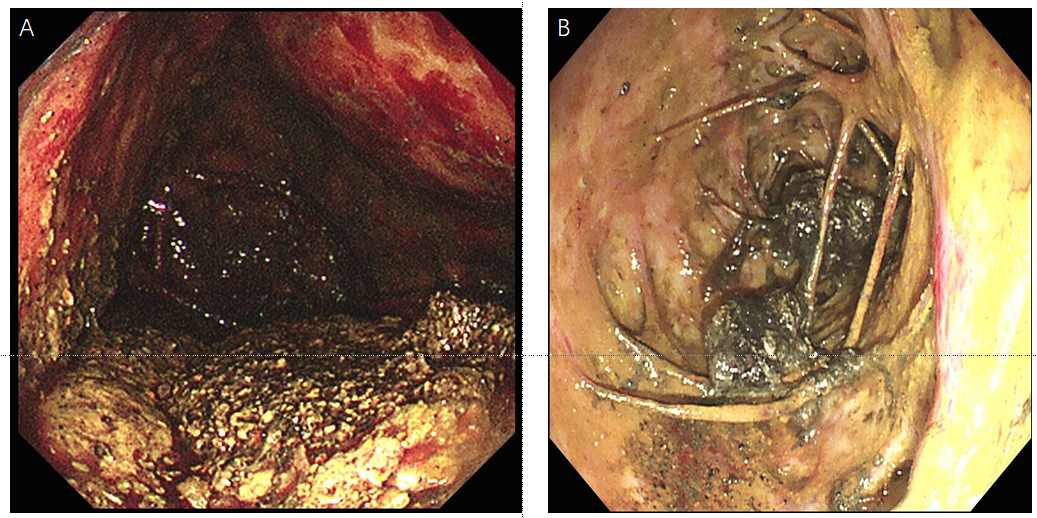 Figure 3 Direct observation of multiple hidden vessels under endoscopy. A: Multiple hidden vessels in the female; B: Multiple hidden vessels in the male.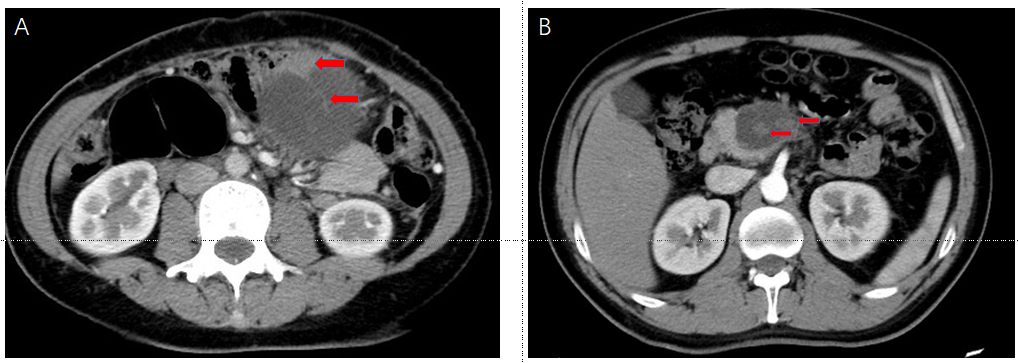 Figure 4 Retrospective observation of computed tomography images. A: Radiological signs of nonliquid contents and some cord-like shadows (arrow) in the female; B: Solid debris (arrow) in the male.